Конспект НОДпо художественно – эстетическому развитиюдля детей старшего дошкольного возраста.Тема: «Составление букета из сухих цветов»Цель: способствовать развитию эстетического восприятия окружающего мира.Программные задачи:познакомить с изготовлением флористики;формировать умение в составлении букетов из сухих цветов;развивать умение выразительно читать стихотворения;развивать неречевые функции: внимание, память, мелкую моторику пальцев рук;воспитывать бережное отношение к природе.Интеграция областей: познавательное развитие, речевое развитие, художественно – эстетическое развитие.Ход занятия.Вступительная часть.  Воспитатель. Дети, вы любите путешествовать? Сегодня я вам предлагаю отправиться в необычное путешествие – путешествие в лето.«Ах, какое время лето,Ну, и славная пора.Очень, очень время этоЛюбит наша детвора!»Воспитатель. За что вы любите лето?Дети. Лето любим за то, что оно теплое, можно купаться, загорать, бегать босиком, любоваться цветами, собирать ягоды, солнышко греет, можно много гулять.Воспитатель. Как вы думаете, куда можно сходить летом?Дети. Можно сходить в парк, на речку, на луг, в лес и т.д.Воспитатель. Дети, летом часто мы с вами ходили на луг, в поле. Давайте вспомним о наших прогулках. Какие цветы растут на лугу, в поле?Дети. Одуванчики, колокольчики, незабудки, васильки и др.Воспитатель. А сейчас я вам предлагаю на секунду закрыть глаза и представить себе одуванчик.(дети закрывают глаза, а затем открывают)Воспитатель. Какого цвета бывает одуванчик сначала?Дети. Жёлтый.Воспитатель. Правильно, сначала одуванчики жёлтые. И весь луг становиться жёлтым-жёлтым. Как по-другому можно сказать про такой луг?Дети. Золотой.Воспитатель. А потом что становиться с одуванчиками?Дети. Они белеют.Воспитатель. Послушайте стихотворение про одуванчик.(ребёнок читает стихотворение)Носит одуванчикЖёлтый одуванчик.Подрастёт, нарядитсяВ беленькое платьице.Лёгкое, воздушное,Ветерку послушное.Воспитатель. А сейчас я вам предлагаю почитать стихи о цветах.Вот лютик, жёлтый лютик.Он тонкий, словно прутик.На вид совсем простой.В траве головку спрятал.Его зовут ребята «Куриной слепотой».Воспитатель.   Отгадайте загадку: стоят в поле сестрички – жёлтый глазок, белые реснички.Дети. Ромашки.(ребёнок читает стихотворение)Ромашки, ромашки,Как белые бумажки,Засыпали, засыпалиПоляну у реки. (дети стоят в кругу)Воспитатель.   Я предлагаю поиграть. Представьте, что вы на поляне, где много цветов. Мы собрали букет, и будем плести венок. Игра «Венок»«Мы плетём, плетём венок,Заплетаем полевой.Ай-люли, ай-люли,Заплетаем полевой».(в круг вбегает ребёнок. На голове - шапочка с изображением ромашки)Ведущий. «Белая рубашка,Жёлтенький платок…Как зовут?»Ребёнок. «Ромашка. Полевой цветок».Ведущий. «Вам нужна ромашка?»Дети. «Да, пусть бежит скорей сюда».(затем появляются гвоздика, колокольчик, одуванчик)Ведущий: «Цветик невеличкаАлый, огневой.Как зовут?»Ребёнок. «Гвоздика, цветик полевой».Ведущий. «Вам нужна гвоздика?»Дети. «Да, пусть скорей бежит сюда».Ведущий. «Не в глуши ль еловойВидели тебя?»Кто же ты? – Лиловый».Ребёнок. «Колокольчик я».Ведущий. «Жёлтый сарафанчик.Прямо, как желток.Кто ты?»Ребёнок. «Одуванчик. Полевой цветок».Все. «Мы сплели, сплели венок.Из цветов полевых.Ай-люли, ай-люли.Из цветов полевых».Основная часть. Воспитатель.  Летом мы собирали цветы в букеты, украшали ими группу. Кто мне скажет, как можно сохранить цветы на зиму?Дети. Аккуратно засушить. Воспитатель.  Зимой из засушенных цветов можно собирать букеты, создавать картины.(показ картин)Воспитатель.   Обратите внимание, в центре картины наклеиваются крупные цветы, а по краям мелкие, травка, листочки.(обратить внимание и на то, что для каждой композиции подобрали свой фон. Для более светлых и ярких цветов подбирают тёмный фон, а для тёмных цветов – светлый фон)Воспитатель.   Я предлагаю вам пройти в нашу художественную мастерскую и стать флористами. На столах вы видите наборы сухих цветов и трав. Посмотрите и скажите, какие цветы вы видите?Дети. Маргаритки, анютины глазки, ромашки, лютики, разная трава.Воспитатель.   Обратите внимание на этот маленький голубой цветок. Как он называется?Дети. Незабудка. Воспитатель.  Дети, а может кто-то знает и про незабудку стихотворение.(ребёнок рассказывает стихотворение)Незабудки вспыхнулиНа траве густой.Будто с неба брызнулиГолубой рекой.Воспитатель.   Я вам предлагаю самостоятельно составить букет из сухих трав и цветов. Каждый из вас будет составлять свой букет, поэтому подумайте, какие цветы и травы вам нужны и подберите к ним бумагу нужного фона. Подбирайте так, чтобы букет смотрелся красиво.(дети выполняют работу, звучит спокойная музыка. В процессе работы помочь тем детям, которые затрудняются)Заключительная часть.Воспитатель.  Наше занятие заканчивается. Я предлагаю вам разложить все букеты на столе. Рассмотрите все работы и скажите, кому какой букет лучше понравился и почему.(ответы 5-6 детей) Воспитатель. Какое сейчас время года?Дети. Весна.Воспитатель.   Какой праздник мы скоро будет отмечать?Дети. 8 Марта, мамин праздник.Воспитатель.  Как вы думаете, какой самый лучший подарок к 8 Марта?Дети. Цветы.Воспитатель.  Вы правы. Но так как мы с вами живые цветы купить не можем, я предлагаю вам подарить мамам ваши картины. Ведь действительно, ваши букеты получились очень красивые.Приложение 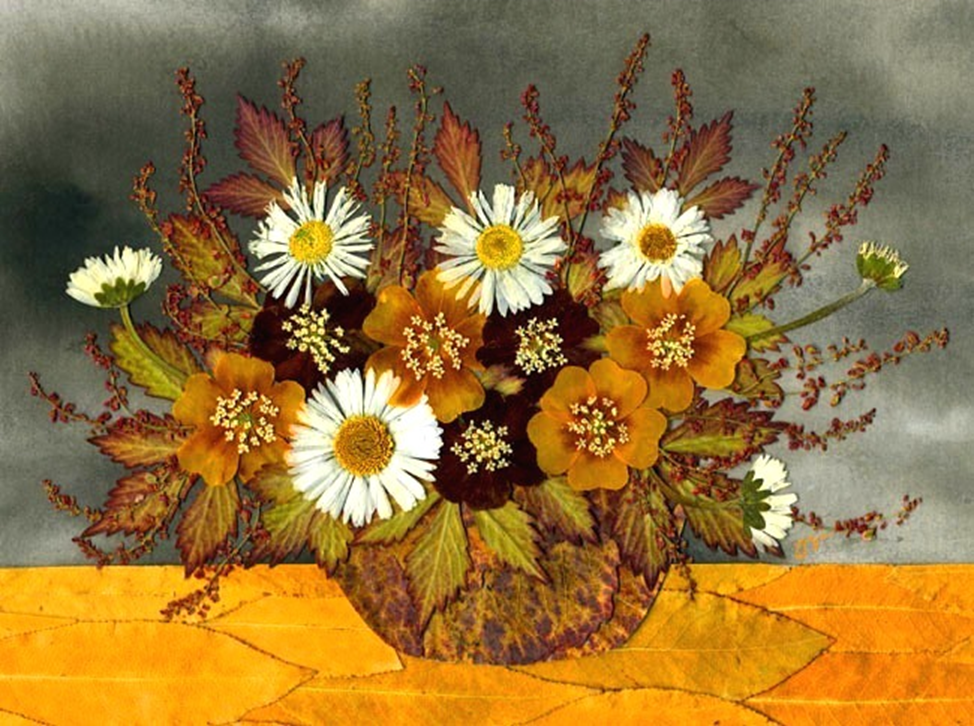 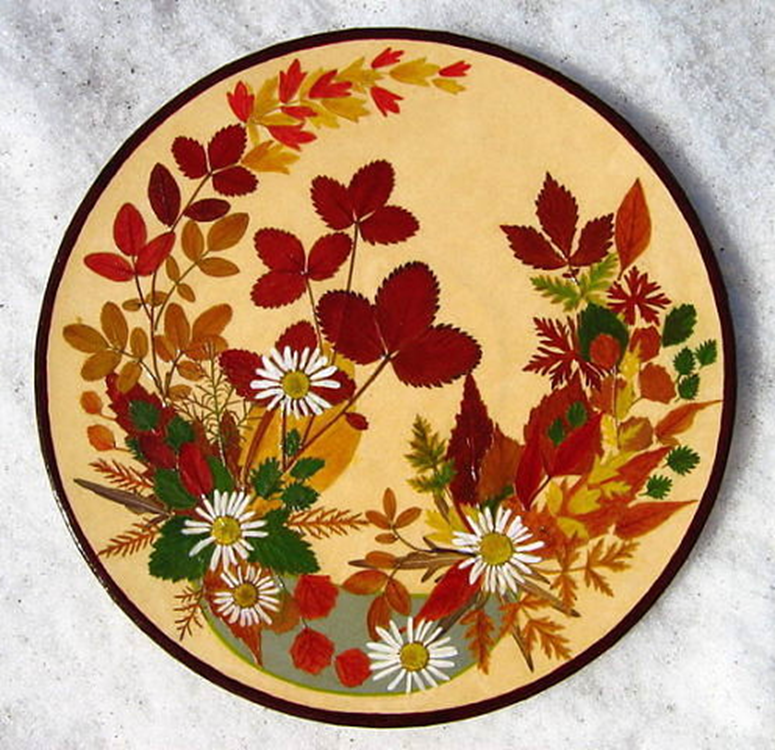 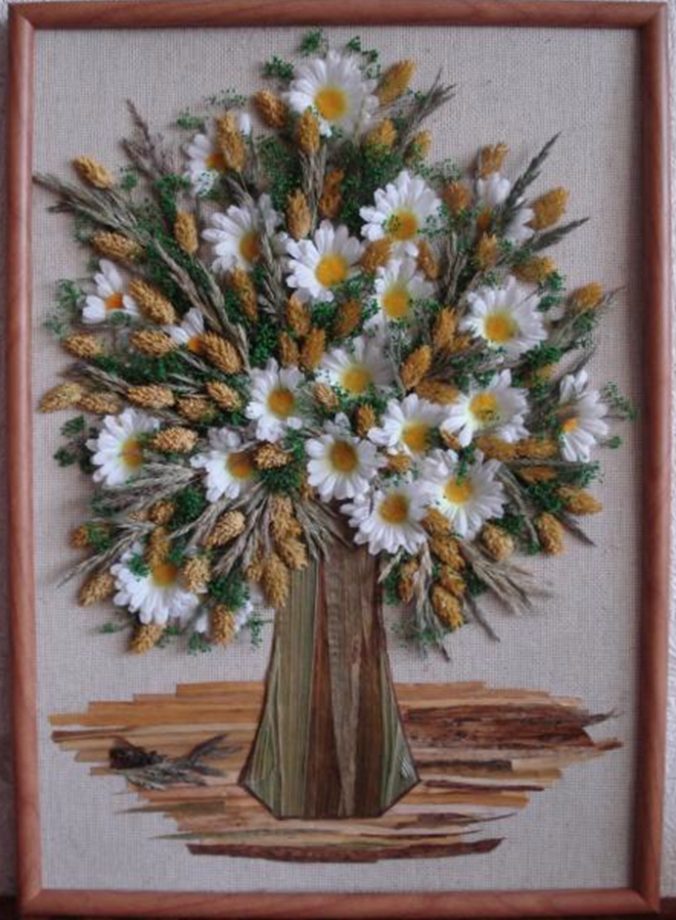 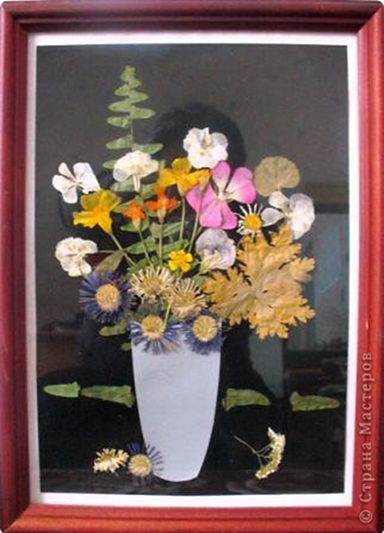 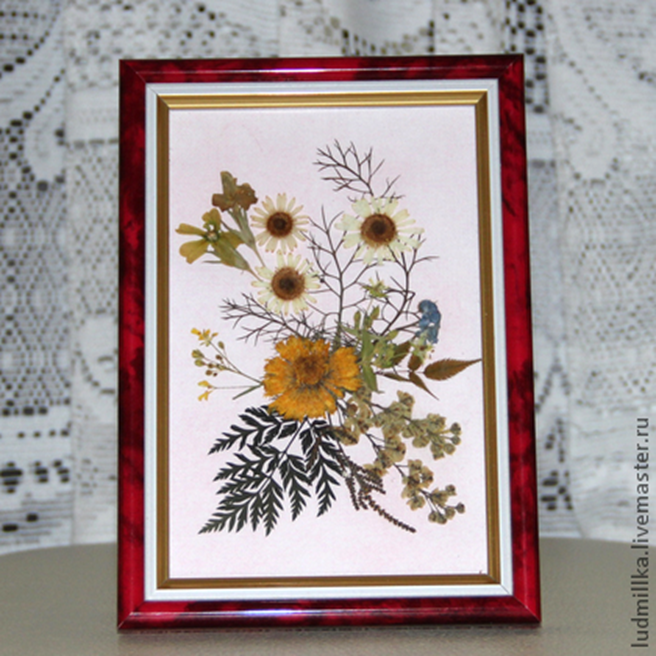 